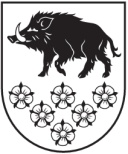 LATVIJAS REPUBLIKAKANDAVAS NOVADA DOMEDārza iela 6, Kandava, Kandavas novads, LV - 3120 Reģ. Nr.90000050886, Tālrunis 631 82028, fakss 631 82027, e-pasts: dome@kandava.lvKandavāAPSTIPRINĀTSKandavas novada domes sēdē2020.gada 29.oktobrī(protokols Nr. 17   3.§)Kandavas novada domes saistošie noteikumi Nr. 25 “Grozījumi Kandavas novada domes 2019.gada 29.augusta saistošajos noteikumos Nr. 15 “Par transporta nodrošināšanu vispārējās izglītības iestāžu un profesionālās ievirzes izglītības iestāžu izglītojamajiem Kandavas novada pašvaldībā””Izdoti saskaņā ar likumu “Par pašvaldībām” 43.panta pirmās daļas 13.punktu, trešo daļu, Sabiedriskā transporta likuma 14.panta trešo daļuIzdarīt Kandavas novada domes saistošajos noteikumos Nr. 15 “Par transporta nodrošināšanu vispārējās izglītības iestāžu un profesionālās ievirzes izglītības iestāžu izglītojamajiem Kandavas novada pašvaldībā” (turpmāk - noteikumi), kas apstiprināti Kandavas novada domes sēdē 2019.gada 29.augustā (protokols Nr.10  4.§), Kandavas Novada Vēstnesis, 2019, 11. nr.  šādus grozījumus: Aizstāt noteikumu 3.4. punktā vārdus “Degvielas izdevumu apmaksa“ ar vārdiem “Transporta izmaksu kompensācija”.Aizstāt noteikumu 7.punktā vārdu “Degvielas” ar vārdiem “Transporta izmaksu kompensācijas”.Svītrot noteikumu 7.punktā vārdus “kas pārsniedz Noteikumu 5.punktā noteiktos attālumus, turp un atpakaļ”.Aizstāt noteikumu 8.punktā vārdu “degvielas” ar vārdiem “transporta izmaksu kompensācijas”.Aizstāt noteikumu 9.punktā vārdu “degvielas” ar vārdiem “transporta izmaksu kompensācijas”.Aizstāt noteikumu 10.punktā vārdu “degvielas” ar vāriem “transporta izmaksu kompensācijas”.Kandavas novada domes priekšsēdētāja ( personiskais paraksts)  Inga  PriedePASKAIDROJUMA RAKSTSKandavas novada domes saistošo noteikumu Nr. 25 “Grozījumi Kandavas novada domes saistošajos noteikumos Nr. 15 “Par transporta nodrošināšanu vispārējās izglītības iestāžu un profesionālās ievirzes izglītības iestāžu izglītojamajiem Kandavas novada pašvaldībā”” projektamKandavas novada domes priekšsēdētāja   (personiskais paraksts)    I. PriedePaskaidrojuma raksta sadaļasNorādāmā informācija1. Īss projekta satura izklāstsSaistošie noteikumi nosaka pašvaldības atbalstu izglītojamo nokļūšanai no dzīves vietas līdz izglītības iestādei un atpakaļ. Savukārt grozījumi  nepieciešami, lai ievērotu vienotu, korektu terminu lietojumu visā dokumentā un teksta izklāsts būtu nepārprotams. transporta izmaksu kompensācijas.  2. Projekta nepieciešamības pamatojumsSaistošie noteikumi nepieciešami, lai skaidri definētu izglītojamos, kuriem ir tiesības saņemt pašvaldības atbalstu nokļūšanai no dzīves vietas līdz izglītības iestādei un atpakaļ.3. Informācija par plānoto projekta ietekmi uz pašvaldības budžetuFinansējums paredzēts iepriekšējo gadu robežās.4. Informācija par plānoto projekta ietekmi uz uzņēmējdarbības vidi pašvaldības teritorijāNav attiecināms.5. Informācija par administratīvajām procedūrāmNemaina līdzšinējo kārtību.6. Informācija par konsultācijām ar privātpersonāmNav bijušas nepieciešamas.